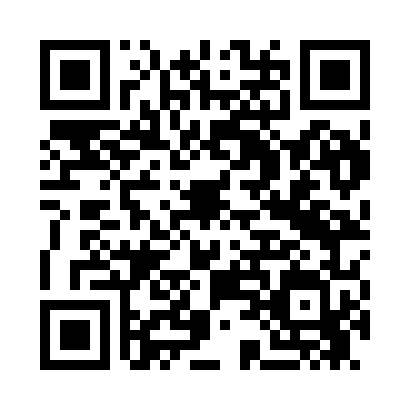 Prayer times for Rouste, EstoniaWed 1 May 2024 - Fri 31 May 2024High Latitude Method: Angle Based RulePrayer Calculation Method: Muslim World LeagueAsar Calculation Method: HanafiPrayer times provided by https://www.salahtimes.comDateDayFajrSunriseDhuhrAsrMaghribIsha1Wed3:025:291:236:399:1811:372Thu3:015:271:236:409:2011:383Fri3:005:241:236:419:2211:394Sat2:595:221:236:439:2411:405Sun2:585:191:226:449:2711:416Mon2:575:171:226:459:2911:427Tue2:565:151:226:479:3111:428Wed2:555:121:226:489:3311:439Thu2:545:101:226:499:3611:4410Fri2:535:081:226:509:3811:4511Sat2:525:051:226:529:4011:4612Sun2:515:031:226:539:4211:4713Mon2:505:011:226:549:4511:4814Tue2:494:591:226:559:4711:4915Wed2:484:571:226:579:4911:5016Thu2:474:541:226:589:5111:5117Fri2:474:521:226:599:5311:5218Sat2:464:501:227:009:5511:5319Sun2:454:481:227:019:5711:5420Mon2:444:461:227:029:5911:5521Tue2:444:441:227:0310:0111:5622Wed2:434:431:237:0410:0311:5623Thu2:424:411:237:0510:0511:5724Fri2:424:391:237:0610:0711:5825Sat2:414:371:237:0710:0911:5926Sun2:404:361:237:0810:1112:0027Mon2:404:341:237:0910:1312:0128Tue2:394:331:237:1010:1512:0229Wed2:394:311:237:1110:1612:0230Thu2:384:301:237:1210:1812:0331Fri2:384:281:247:1310:2012:04